   台北市不動產仲介經紀商業同業公會 函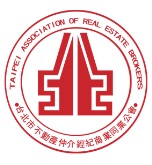                                                 公會地址：110台北市信義區基隆路1段111號8F-1                                                公會網址：http://www.taipeihouse.org.tw/                                                電子郵址：taipei.house@msa.hinet.net                                                聯絡電話：2766-0022傳真：2760-2255         受文者：各會員公司 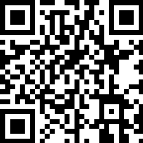 發文日期：中華民國112年12月15日發文字號：北市房仲立字第112155號速別：普通件密等及解密條件或保密期限：附件： 主旨：請踴躍報名余建翰講師主講「洞悉人性順勢銷售」講座!說明：本會教育訓練委員會特邀請到肢體語言讀心術專家-余建翰講師主講「洞悉人性順勢銷售」講座。此課程將帶領從業人員一步步學習世界級企業都在用且證實有效的經典銷售循環五大流程「建立信任→探詢需求→產品說明→異議處理→締結成交」，進而有效提升業績強化企業競爭力。本次講座非常實務與精彩，請勿錯失良機，並請 貴公司鼓勵經紀人員儘速報名!（名額有限）。余建翰講師資歷：逸平企訓約聘講師/源健企業有限公司業務副總/案鑠總研諮詢顧問有限公司培訓總監/主操理財顧問有限公司副執行長/太毅國際顧問股份有限公司訓練規劃師/中華民國對外貿易發展協會海外策展專員三、參加對象：會員公司所屬員工。(完全免費，本次僅限450名，採先報名先登記方式，額滿為止，敬請踴躍報名!)四、時間：113年1月16日（週二）下午13：30報到(14:00～17:00)。 五、地點：公務人力發展中心福華國際文教會館2樓卓越堂 (大安區新生南路三段30號) (捷運台電大樓站2號出口，出站左轉沿辛亥路步行約10~15分鐘至辛亥路新生南路口左轉)六、報名方式：報名表請傳真至2760-2255或e：taipei-house01@umail.hinet.net後，並請來電公會2766-0022林秘書確認。※為展現業界菁英響應愛心慈善活動，講座當天敬請攜帶統一發票，憑發票入場(事後由公會將發票捐贈給慈善團體)※公會小叮嚀：因現場空調較冷，請攜帶薄外套防寒。113/1/16「洞悉人性順勢銷售」講座報名表(傳真：2760-2255後，並請來電公會2766-0022林秘書確認。謝謝！)※為避免資源浪費，煩請報名後務必出席。先報名先登記，額滿為止。感謝您!公司名稱：公司名稱：聯絡人：聯絡電話： 姓名：（共    位）姓名：（共    位）